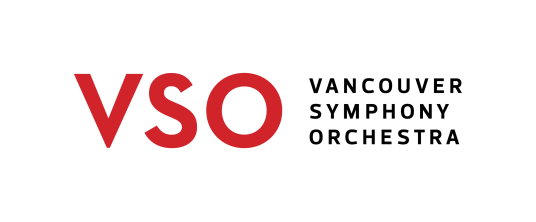  VSO SCHOOL OF MUSIC AND VSO EDUCATION ASSISTANTFounded in 1919, the Vancouver Symphony Orchestra (VSO) is the third largest symphony orchestra in Canada, and the largest performing arts organization in Western Canada.  The Orchestra performs 150 concerts each year in 16 different locations throughout Metro Vancouver, with its primary home being the historic Orpheum Theatre.  The VSO delivers thirteen acclaimed education programs reaching more than 50,000 young people annually.  Maestro Otto Tausk is the Music Director.The VSO School of Music was created in 2010 to provide a modern educational institution next to the Orpheum Theatre, where students of all ethnic and socioeconomic backgrounds could enjoy lifelong learning. The School offers In-person & virtual music classes, lessons & ensembles for all ages, abilities and aspirations across stages and genres including Early Years, Classical, Jazz and World Music.The VSO School of Music and VSO Education Assistant will join the VSO and VSO School of Music for 14 weeks between September 14 and December 18, 21.5 hours per week, as part of the Canada Summer Jobs program. Applicants must be between 15 and 30 years of age (inclusive), a Canadian Citizen, permanent resident, or person on whom refugee protection has been conferred under the Immigration and Refugee Protection Act; and legally entitled to work in the province of British Columbia.The Education Assistant will assist in the planning and administration of the VSO’s Education programs and Community Engagement programs, most of which have been reimagined for a remote means of delivery. These include virtual Elementary School Concerts, virtual VSO Kids Concerts, Symphonic Encounters (open rehearsals), Masterclasses, Crescendo Pro-D Conference, and VSO Connects. The role will allow for creativity and problem-solving, innovative use of technology, and helping the VSO forge deep connections in the community.  S/he will also assist with VSO School of Music Operations tasks including planning and implementation for the 2020-2021 season. There will be opportunities to be involved across all areas of the school, including marketing, programming, program implementation, registration and student services. S/he reports to the Director of Education & Community Programs and the Director of the VSO School of Music. The successful candidate will have a background in music and/or education (preferably music education), an extensive knowledge of classical/orchestral music, excellent administrative and computer skills, and the ability to work with several projects simultaneously in a fast-paced environment. The successful candidate must also be prepared to work independently and remotely, supplying their own computer and internet connection, with the possibility of some in-person activities. S/he will be a self-starter, with superior written and verbal communication skills. Resumes and letters of interest should be e-mailed to: Email: employment@vancouversymphony.ca (please place “Education Assistant” in Subject Line)No telephone calls.  We thank everyone for their interest, but only those selected for an interview will be contacted.